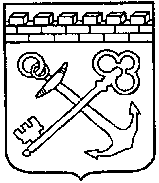 КОМИТЕТ ГОСУДАРСТВЕННОГО ЗАКАЗАЛЕНИНГРАДСКОЙ ОБЛАСТИПРИКАЗ № от ___________ 2021 годаНа основании пункта 5 статьи 160.2-1 Бюджетного кодекса Российской Федерации, федеральных стандартов внутреннего финансового аудита, утвержденных Министерством финансов Российской Федерации:1. 	Утвердить Порядок осуществления внутреннего финансового аудита в Комитете государственного заказа Ленинградской области согласно приложению.2. Признать утратившим силу приказ Комитета государственного заказа Ленинградской области от20 октября 2020 года  № 18-п. 3. Контроль за исполнением настоящего приказа оставляю за собой.Председатель Комитета                                                                           Д.И. ТолстыхПорядокосуществления внутреннего финансового аудитав Комитете государственного заказа Ленинградской областиI. Общие положения1.1. Настоящий Порядок осуществления внутреннего финансового аудита разработан в соответствии со статьей 160.2-1 Бюджетного кодекса Российской Федерации, а также федеральными стандартами внутреннего финансового аудита, утвержденными Министерством финансов Российской Федерации, в целях обеспечения единого подхода к организации и осуществлению внутреннего финансового аудита должностными лицами Комитета государственного заказа Ленинградской области, являющимся главным распорядителем бюджетных средств и администратором бюджетных средств.1.2. В целях реализации настоящего Порядка применяются термины в значениях, определенных федеральными стандартами внутреннего финансового аудита.1.3. Внутренний финансовый аудит является деятельностью по формированию и предоставлению председателю Комитета государственного заказа Ленинградской области (далее – Председатель):независимой и объективной информации о результатах оценки исполнения бюджетных полномочий администратора бюджетных средств, в том числе заключения о достоверности бюджетной отчетности;предложений о повышении качества финансового менеджмента, в том числе о повышении результативности и экономности использования бюджетных средств;заключения о результатах исполнения решений, направленных на повышение качества финансового менеджмента.1.4. Объектами внутреннего финансового аудита являются бюджетные процедуры и (или) составляющие данные процедуры операции (действия) по выполнению бюджетной процедуры (далее - Объект аудита), выполняемые должностными лицами сектора материально-технического обеспечения Комитета государственного заказа Ленинградской области.1.5. Субъектом внутреннего финансового аудита является уполномоченное должностное лицо Комитета государственного заказа Ленинградской области, наделенное полномочиями по осуществлению внутреннего финансового аудита (далее - Субъект внутреннего финансового аудита, руководитель Субъекта внутреннего финансового аудита), на основе функциональной и организационной независимости.1.6. Субъектами бюджетных процедур являются должностные лица сектора материально-технического обеспечения Комитета государственного заказа Ленинградской области, которые организуют (обеспечивают выполнение), выполняют бюджетные процедуры (далее - Субъекты бюджетных процедур).1.7. Достижение целей, установленных статьей 160.2-1 Бюджетного кодекса Российской Федерации, и решение задач, установленных пунктами 14 - 16 федерального стандарта внутреннего финансового аудита «Определения, принципы и задачи внутреннего финансового аудита, утвержденного приказом Министерства финансов Российской Федерации от 21 ноября 2019 года № 196н, осуществляется Субъектом внутреннего финансового аудита путем формирования аудиторских выводов, рекомендаций и предложений по результатам проведения аудиторских мероприятий.1.8. Ответственность за организацию внутреннего финансового аудита несет Председатель.II. Планирование внутреннего финансового аудита2.1. Планирование внутреннего финансового аудита включает:составление плана проведения аудиторских мероприятий, внесение в него изменений;подготовку и принятие решений о проведении внеплановых аудиторских мероприятий;планирование аудиторского мероприятия и формирование программы аудиторского мероприятия.2.2. При планировании внутреннего финансового аудита учитываются:бюджетные полномочия администратора бюджетных средств и осуществляемые им бюджетные процедуры, операции (действия) по выполнению бюджетных процедур, влияющие на значения показателей качества финансового менеджмента;результаты оценки бюджетных рисков;специфика деятельности Субъекта бюджетных процедур, особенности (срочность, периодичность, трудоемкость) выполнения бюджетных процедур структурными подразделениями администратора бюджетных средств;обеспеченность Субъекта внутреннего финансового аудита трудовыми ресурсами;возможность привлечения к проведению аудиторских мероприятий сотрудников администратора бюджетных средств и (или) экспертов;наличие резерва времени для проведения внеплановых аудиторских мероприятий;требования руководителя администратора бюджетных средств.2.3. Субъект внутреннего финансового аудита осуществляет свою деятельность в соответствии с Планом проведения аудиторских мероприятий на очередной финансовый год (далее - План).План проведения аудиторских мероприятий должен включать не менее двух аудиторских мероприятий, в том числе аудиторское мероприятие с целью подтверждения достоверности бюджетной отчетности и соответствия порядка ведения бюджетного учета единой методологии бюджетного учета, составления, представления и утверждения бюджетной отчетности.2.4. Проект Плана составляет Субъект внутреннего финансового аудита по форме согласно приложению 1 к настоящему Порядку и утверждается распоряжением Председателя не позднее 25 декабря года, предшествующего планируемому.Информация об утвержденном Плане доводится до Субъектов бюджетных процедур и размещается на официальном сайте администратора бюджетных средств в информационно-телекоммуникационной сети «Интернет» не позднее двух рабочих дней с момента утверждения Плана.2.5. По каждому аудиторскому мероприятию в Плане указываются тема аудиторского мероприятия, Субъект бюджетных процедур, вид аудиторского мероприятия, аудируемый период, месяц окончания аудиторского мероприятия и ответственный исполнитель. 2.6. По мере необходимости в План вносятся изменения.Изменения в План вносятся согласно вносимым предложениям Субъекта внутреннего финансового аудита и утверждаются Председателем.Изменение плана аудиторских мероприятий осуществляется посредством принятия распоряжения Председателем о внесении изменений в План.2.5. Внеплановые аудиторские мероприятия проводятся на основании решения Председателя.2.6. Внеплановые аудиторские мероприятия могут проводиться по предложению Субъекта внутреннего финансового аудита, оформляемому служебной запиской, которая включает тему аудиторского мероприятия, обоснование проведения внепланового аудиторского мероприятия, месяц окончания внепланового аудиторского мероприятия, иные положения в соответствии с требованиями федеральных стандартов внутреннего финансового аудита, установленных Министерством финансов Российской Федерации.2.7. Решение Председателя о проведении внепланового аудиторского мероприятия доводится до Субъекта бюджетных процедур, в отношении которого проводится внеплановое аудиторское мероприятие, в течение 2 рабочих дней до даты начала проведения аудиторского мероприятия.2.8. С целью планирования аудиторского мероприятия Субъектом внутреннего финансового аудита составляется и утверждается программа аудиторского мероприятия по форме согласно приложению 2 к настоящему Порядку.Программа аудиторского мероприятия утверждается Председателем.2.9. Программа аудиторского мероприятия должна содержать:основание проведения аудиторского мероприятия (реквизиты распоряжения о назначении аудиторского мероприятия, пункт Плана (в случае планового аудиторского мероприятия));тему аудиторского мероприятия;наименование Субъекта бюджетных процедур;методы внутреннего финансового аудита;вид аудиторского мероприятия;цели аудиторского мероприятия;аудируемый период;перечень вопросов, подлежащих изучению в ходе аудиторского мероприятия;срок проведения аудиторского мероприятия;сведения о руководителе и членах аудиторской группы.2.10. Изменения в программу аудиторского мероприятия вносятся руководителем аудиторской группы и утверждаются Председателем.2.11. В целях составления программы аудиторского мероприятия Субъект внутреннего финансового аудита проводит предварительный анализ документов, фактических данных, информации об организации, обеспечении выполнения и выполнении бюджетных процедур и бюджетных рисках во взаимосвязи с операциями (действиями) по выполнению бюджетных процедур, являющихся объектами аудиторского мероприятия.III. Проведение аудиторского мероприятия3.1. Аудиторское мероприятие (плановое и внеплановое) назначается распоряжением Председателя.Копии распоряжения и программы аудиторского мероприятия направляются Субъектам бюджетных процедур за 2 рабочих дня до начала аудиторского мероприятия.3.2. Для проведения аудиторского мероприятия Субъект внутреннего финансового аудита может формировать аудиторскую группу, численность которой определяется исходя из целей аудиторского мероприятия, сроков проведения аудиторского мероприятия и квалификации должностных лиц Субъекта внутреннего финансового аудита.3.3. Состав аудиторской группы формируется следующим образом:группа, состоящая из одного работника Субъекта внутреннего финансового аудита и одного (нескольких) привлеченного к проведению аудиторского мероприятия сотрудника администратора бюджетных средств, не являющегося Субъектом бюджетных процедур и не принимавшего участия в выполнении аудируемой бюджетной процедуры, как в текущем, так и в проверяемом финансовом году, и (или) эксперта;группа, состоящая из одного или нескольких работников Субъекта внутреннего финансового аудита;руководитель аудиторской группы назначается из числа сотрудников Субъекта внутреннего финансового аудита, входящих в состав аудиторской группы.Сотрудник администратора бюджетных средств привлекается к проведению аудиторского мероприятия на основании решения Председателя по представлению руководителя структурного подразделения, курирующего деятельность указанного сотрудника.3.4. Члены аудиторской группы проводят аудиторское мероприятие в соответствии с программой аудиторского мероприятия.3.5. Датой начала аудиторского мероприятия признается дата утверждения его программы руководителем Субъекта внутреннего финансового аудита. Датой окончания аудиторского мероприятия признается дата подписания руководителем Субъекта внутреннего финансового аудита заключения по результатам аудиторского мероприятия.3.6. Местом проведения аудиторского мероприятия могут быть помещения и территории, занимаемые Субъектами бюджетных процедур, и(или) помещения, занимаемые Субъектом внутреннего финансового аудита.3.7. Срок проведения аудиторского мероприятия не может превышать 30 рабочих дней и не должен выходить за пределы текущего финансового года.3.8. В случае возникновения обстоятельств, требующих приостановления или продления аудиторского мероприятия, Субъект внутреннего финансового аудита направляет Председателю служебную записку с изложением обстоятельств и срока предлагаемого приостановления (продления) аудиторского мероприятия.3.9. Аудиторское мероприятие может быть продлено не более чем на 20 рабочих дней в случае:необходимости проведения анализа и проверки дополнительных документов;получения в ходе проведения аудиторского мероприятия информации от правоохранительных, контролирующих органов либо из иных источников, свидетельствующей о наличии в деятельности Субъекта бюджетных процедур нарушений бюджетного законодательства и иных нормативных правовых актов, регулирующих бюджетные правоотношения, и требующей дополнительного изучения.3.10. Основаниями приостановления проведения аудиторского мероприятия являются:отсутствие или неудовлетворительное состояние бюджетного (бухгалтерского) учета у Субъекта бюджетных процедур - на период восстановления документов, необходимых для проведения аудиторского мероприятия, а также приведения Субъектом бюджетных процедур в надлежащее состояние документов учета и отчетности;непредставление Субъектом бюджетных процедур запрашиваемых Субъектом внутреннего финансового аудита документов, материалов и информации, необходимых для проведения аудиторского мероприятия, а также воспрепятствование проведению аудиторского мероприятия и (или) уклонение от проведения аудиторского мероприятия - на период устранения перечисленных обстоятельств;организация и проведение экспертиз;необходимости проведения внепланового аудиторского мероприятия.Срок приостановления аудиторского мероприятия определяется в каждом конкретном случае исходя из целей, которые должны быть достигнуты в период приостановления аудиторского мероприятия, но не может превышать 30 календарных дней.На период приостановления аудиторского мероприятия течение его срока прерывается.После устранения причин приостановления аудиторского мероприятия аудиторская группа возобновляет проведение аудиторского мероприятия.3.11. Приостановление, возобновление, продление аудиторского мероприятия осуществляется посредством принятия распоряжения Председателем, которое доводится в течение 2 рабочих дней до сведения Субъекта бюджетных процедур, в отношении которого проводится аудиторское мероприятие.3.12. Для достижения целей аудиторского мероприятия применяются следующие методы аудита:аналитические процедуры;инспектирование;пересчет;запрос;подтверждение;наблюдение;мониторинг процедур внутреннего финансового контроля.Для изучения одного вопроса аудиторского мероприятия могут быть использованы несколько методов аудита.3.13. При проведении аудиторского мероприятия формируется рабочая документация. Рабочие документы аудиторского мероприятия могут вестись и храниться в электронном виде и (или) на бумажных носителях.3.14. Рабочие документы аудиторского мероприятия должны включать:документы, отражающие подготовку к проведению аудиторского мероприятия, включая его программу;аудиторские доказательства (документы и фактические данные, информация), достаточные для обоснования выводов, предложений и рекомендаций, формирования заключения по результатам аудиторского мероприятия.Полученные при проведении аудиторского мероприятия аудиторские доказательства оцениваются и анализируются в соответствии с целями аудиторского мероприятия и используются для формирования заключения по результатам аудиторского мероприятия.3.15. Хранение рабочей документации осуществляется Субъектом внутреннего финансового аудита. Рабочая документация должна храниться в сброшюрованном виде, страницы пронумерованы, на титульном листе папки указываются: год проведения, порядковый номер и наименование аудиторского мероприятия, количество листов в папке.3.16. Доступ к рабочим документам внутреннего финансового аудита имеют Председатель и Субъект внутреннего финансового аудита.Доступ должностных лиц администратора бюджетных средств к рабочим документам аудиторского мероприятия осуществляется по письменному запросу в адрес руководителя Субъекта внутреннего финансового аудита.IV. Реализация результатов внутреннего финансового аудита4.1. Итоги аудиторского мероприятия оформляются заключением о результатах аудиторского мероприятия (далее - заключение), составляемым по форме согласно приложению 3 к настоящему Порядку.Заключение составляется и подписывается руководителем Субъекта внутреннего финансового аудита в одном экземпляре.В случае формирования аудиторской группы в соответствии с п. 3.2. Порядка заключение составляется руководителем аудиторской группы в одном экземпляре, подписывается руководителем аудиторской группы и руководителем Субъекта внутреннего финансового аудита.4.2. В заключении отражаются результаты проведения аудиторского мероприятия, в том числе описываются выявленные нарушения и (или) недостатки, бюджетные риски, а также отражаются выводы, предложения и рекомендации, в том числе предложения по мерам минимизации (устранения) бюджетных рисков и по организации внутреннего финансового контроля.4.3. Руководитель аудиторской группы обеспечивает формирование и направление проекта заключения Субъектам бюджетных процедур, в отношении которых получена информация о реализации бюджетных рисков, разработаны предложения (рекомендации) по реализации мер по повышению качества финансового менеджмента и плана мероприятий по корректировке выявленных нарушений и недостатков, минимизации (устранению) бюджетных рисков, повышению качества финансового менеджмента (далее - План мероприятий) для рассмотрения.Форма Плана мероприятий установлена приложением 4 к настоящему Порядку.4.4. Руководитель Субъекта бюджетных процедур вправе представить письменные возражения и предложения по проектам заключения и Плана мероприятий (при наличии) в течение 5 рабочих дней со дня получения.4.5. Субъект внутреннего финансового аудита рассматривает полученные возражения и предложения Субъекта бюджетных процедур по проектам заключения и Плана мероприятий в течение 5 рабочих дней со дня получения, при необходимости корректирует проекты заключения и Плана мероприятий.Субъект внутреннего финансового аудита в случае несогласия с полученными возражениями и предложениями Субъекта бюджетных процедур оформляет письменное заключение, которое направляется Субъекту бюджетных процедур.Возражения и предложения по проектам заключения и Плана мероприятий, а также результаты их рассмотрения приобщаются к рабочим документам аудиторского мероприятия.В случае непредставления руководителем Субъекта бюджетных процедур в установленный срок письменных возражений и предложений проекты заключения и Плана мероприятий признаются окончательными.4.6. Заключение и План мероприятий с приложением возражений и предложений Субъекта бюджетных процедур (при наличии), заключения Субъекта внутреннего финансового аудита по представленным возражениям и предложениям (при наличии) направляется руководителем Субъекта внутреннего финансового аудита Председателю в срок не позднее 2 рабочих дней со дня окончания аудиторского мероприятия.4.7. По результатам рассмотрения заключения Председатель принимает одно или несколько из следующих решений:а) о необходимости реализации аудиторских выводов, предложений и рекомендаций;б) о недостаточной обоснованности аудиторских выводов, предложений и рекомендаций;в) о внесении предложений о привлечении к дисциплинарной ответственности виновных должностных лиц;г) о направлении материалов в органы государственного финансового контроля Ленинградской области и (или) правоохранительные органы в случае наличия признаков нарушений, в отношении которых отсутствует возможность их устранения.4.8. В случае принятия Председателем решения о необходимости реализации аудиторских выводов, предложений и рекомендаций, он согласовывает заключение и утверждает План мероприятий.4.9. Заключение с решением (резолюцией) Председателя и План мероприятий остается у Субъекта внутреннего финансового аудита, копии передаются Субъекту бюджетных процедур в срок не позднее 2 рабочих дней со дня принятия Председателем решения, указанного в п. 4.7. настоящего Порядка, и утверждения Плана мероприятий.4.10. Руководитель Субъекта бюджетной процедуры обеспечивает выполнение внесенных по результатам аудиторского мероприятия предложений и рекомендаций и в установленные сроки представляет Субъекту внутреннего финансового аудита информацию о выполнении Плана мероприятий с приложением копий подтверждающих документов.4.11. Субъект внутреннего финансового аудита проводит мониторинг выполнения Плана мероприятий. V. Составление и представление годовой отчетностио результатах осуществления внутреннего финансового аудита5.1. Субъект внутреннего финансового аудита обеспечивает составление годовой отчетности о результатах осуществления внутреннего финансового аудита с пояснительной запиской.Форма годовой отчетности о результатах осуществления внутреннего финансового аудита установлена приложением 5 к настоящему Порядку.Отчетным периодом является календарный год с 1 января по 31 декабря включительно.5.2. Годовая отчетность о результатах осуществления внутреннего финансового аудита содержит информацию, основанную на данных, отраженных в заключениях и реестре бюджетных рисков, в том числе сведения о характере и видах выявленных нарушений и (или) недостатков, предложениях и рекомендациях, а также принятых Субъектами бюджетных процедур мерах по минимизации бюджетных рисков и повышению качества финансового менеджмента.5.3. Отчетность составляется и подписывается Субъектом внутреннего финансового аудита и представляется на рассмотрение Председателю в срок не позднее 20 января года, следующего за отчетным.Копия годовой отчетности направляется в комитет государственного финансового контроля Ленинградской области в срок до 30 января года, следующего за отчетным.VI. Формирование и ведение (актуализация)реестра бюджетных рисков6.1. В целях сбора и анализа информации о бюджетных рисках и их оценки Субъектом внутреннего финансового аудита ведется реестр бюджетных рисков администратора бюджетных средств по форме согласно приложению 6 к настоящему Порядку.6.2. Реестр бюджетных рисков включает следующую информацию в отношении каждого идентифицированного бюджетного риска:а) наименование операций (действий) по выполнению бюджетной процедуры, являющейся объектом бюджетного риска;б) описание бюджетного риска;в) наименование владельца бюджетного риска;г) оценка значимости (уровня) бюджетного риска;д) оценка вероятности бюджетного риска;е) оценка степени влияния бюджетного риска;ж) описание последствий бюджетного риска;з) описание причин бюджетного риска;и) меры по предупреждению и(или) минимизации (устранению) бюджетного риска.Информация, указанная в подпункте «и» настоящего пункта, включается в реестр бюджетных рисков только в случае возможности и целесообразности принятия администратором бюджетных средств мер по предупреждению и(или) минимизации (устранению) соответствующего бюджетного риска.6.3. Формирование реестра бюджетных рисков осуществляется Субъектом внутреннего финансового аудита с учетом оценки бюджетных рисков, проводимой руководителями структурных подразделений администратора бюджетных средств, являющимися владельцами бюджетных рисков, при формировании Перечня операций (действий по формированию документов, необходимых для выполнения внутренней бюджетной процедуры).6.4. Бюджетный риск оценивается как значимый или незначимый в зависимости от оценки его вероятности и степени влияния.При оценке вероятности бюджетного риска оценивается степень возможности наступления событий, негативно влияющих на результат выполнения бюджетной процедуры, в том числе на операцию (действие) по выполнению бюджетной процедуры, а также на качество финансового менеджмента администратора бюджетных средств.Степень возможности наступления таких событий оценивается с учетом причин и условий (обстоятельств) реализации бюджетных рисков, в том числе с учетом информации о результатах:а) оценки надежности внутреннего финансового контроля администратора бюджетных средств;б) мониторинга качества финансового менеджмента, включая мониторинг исполнения качества бюджетных полномочий администратора бюджетных средств, а также качества управления активами, осуществления закупок товаров, работ и услуг для государственных нужд;в) контрольных мероприятий органов государственного финансового контроля, проведенных в отношении администратора бюджетных средств.Вероятность бюджетного риска оценивается как низкая, средняя или высокая.При оценке степени влияния бюджетного риска оценивается уровень потенциального негативного воздействия события на результаты выполнения бюджетной процедуры, определяемый как оценка одного или нескольких из следующих показателей:а) отклонения от целевых показателей качества финансового менеджмента, характеризующих качество исполнения бюджетных полномочий, управления активами, осуществления закупок товаров, работ и услуг для обеспечения государственных (муниципальных) нужд;б) искажения бюджетной отчетности;в) потенциальный ущерб;г) отклонения от целевых значений государственных программ;д) санкции, налагаемые в случае возникновения нарушений.Степень влияния бюджетного риска оценивается как высокая, средняя или низкая.6.5. Бюджетный риск оценивается как значимый, если хотя бы один из критериев его оценки - вероятность или степень влияния - оценивается как высокий либо и вероятность, и степень влияния бюджетного риска оцениваются как средние.6.6. Предварительная оценка бюджетных рисков осуществляется Субъектами бюджетных процедур, являющимися владельцами бюджетных рисков.Субъекты бюджетных процедур на основании запроса представляют Субъекту внутреннего финансового аудита предложения, по выявленным бюджетным рискам (с проведенной предварительной оценкой вероятности и степени влияния данных рисков) с целью их последующей оценки Субъектом внутреннего финансового аудита и включением в реестр бюджетных рисков администратора бюджетных средств.6.7. Актуализация реестра бюджетных рисков администратора бюджетных средств проводится Субъектом внутреннего финансового аудита не реже одного раза в год.Приложение 1к Порядку осуществлениявнутреннего финансового аудита,ФОРМАУТВЕРЖДЕНОраспоряжением  ______________от «___» _________20__ годаПлан проведения аудиторских мероприятий на 20__ годв __________________________________________(наименование администратора бюджетных средств)Руководитель Субъекта внутреннего финансового аудита              _______________     ___________________                (должность)                                                         (подпись)                            (ФИО)Приложение 2к Порядку осуществлениявнутреннего финансового аудитаФОРМАУТВЕРЖДАЮПредседатель Комитета государственного заказа Ленинградской области_____________________________(подпись) (расшифровка подписи)"__" _______________ 20__ г.Программааудиторского мероприятия1. Основание проведения аудиторского мероприятия:_____________________________________________________________________(реквизиты распоряжения о назначении аудиторского мероприятия, пункт плана проведения аудиторского мероприятия (в случае проведения планового аудиторского мероприятия))Тема аудиторского мероприятия:____________________________________________________________________3. Субъект бюджетных процедур:____________________________________________________________________4. Методы внутреннего финансового аудита:____________________________________________________________________5. Вид аудиторского мероприятия:____________________________________________________________________6. Цели аудиторского мероприятия:_____________________________________________________________________7. Аудируемый период:______________________________________________________________________8. Перечень   вопросов,   подлежащих   к  изучению  в  ходе  аудиторского мероприятия:9. Срок проведения аудиторского мероприятия:____________________________________________________________________10. Сведения о руководителе и членах аудиторской группы:_______________________________________________________________________________________________________________________________________________________________________________________________________________Руководитель аудиторской группы__________________________   ________________    __________________________                     (должность)                                     (подпись)                              (расшифровка подписи)"__" __________ 20__ г.Приложение 3к Порядку осуществлениявнутреннего финансового аудитаФОРМА                                                          «СОГЛАСОВАНО»Руководитель администратора бюджетных средств______________  _______________            (подпись)          (расшифровка подписи)«__»_______________ 20__ г.Заключение о результатах аудиторского мероприятияв _____________________________________________________________________(наименование Субъекта бюджетных процедур)______________________________________                         «___» _______ 20___г.                   (место составления)                                                                                             (дата)Во исполнение _______________________________________________________(реквизиты распоряжения о назначении аудиторского мероприятия, пункт Плана (в случае проведения планового аудиторского мероприятия)в соответствии с Программой __________________________________________аудиторской группой в составе:Фамилия, инициалы руководителя аудиторской группы - должность руководителя аудиторской группы,_____________________________________________________________________Фамилия, инициалы участника аудиторской группы - должность участника аудиторской группы,_____________________________________________________________________…..проведено аудиторское мероприятие_____________________________________________________________________          (тема аудиторского мероприятия)_____________________________________________________________________   (субъект бюджетных процедур, аудируемый период)Вид аудиторского мероприятия:_____________________________________________________________________Срок проведения аудиторского мероприятия:_____________________________________________________________________Методы проведения аудиторского мероприятия:_____________________________________________________________________Цели аудиторского мероприятия:__________________________________________________________________________________________________________________________________________Перечень вопросов, изученных в ходе аудиторского мероприятия:1. _____________________________________________________________________2. _____________________________________________________________________3. _____________________________________________________________________По результатам аудиторского мероприятия установлено следующее:__________________________________________________________________________________________________________________________________________(кратко излагается информация о выявленных в ходе аудиторского мероприятия нарушениях и (или) недостатках (в количественном и денежном выражении), об условиях и причинах таких нарушений, а также о значимых бюджетных рисках)_____________________________________________________________________Возражения руководителя  субъекта  бюджетных  процедур,  изложенные по результатам аудиторского мероприятия:__________________________________________________________________________________________________________________________________________(указывается информация о наличии или отсутствии возражений)Выводы,  предложения  и  рекомендации по устранению выявленных нарушений и (или) недостатков, принятию мер по минимизации (устранению) бюджетных рисков, по повышению экономности и результативности использования бюджетных средств): __________________________________________________________________________________________________________________________________________Приложения:1.____________________________________________________________________2. ________________________________________________________________Руководитель аудиторской группы__________________________    ___________  _____________________________                  (должность)                                 (подпись)                         (расшифровка подписи)Руководитель субъекта внутреннегофинансового аудита__________________________    ___________  ___________________________                     (должность)                                    (подпись)                    (расшифровка подписи)«_____» _________ 20__ г.С заключением аудиторского мероприятия ознакомлен:Руководитель Субъекта бюджетных процедур    ________________________     _______________      _______________________                         (должность)                                (подпись)                      (расшифровка подписи)«__» _________20__ г.Приложение 4к Порядку осуществлениявнутреннего финансового аудитаФОРМАУТВЕРЖДАЮРуководитель администратора бюджетных средств____________________________(подпись)    (расшифровка подписи)«___» _________ 20 __ г.План мероприятий по корректировке выявленных нарушений и недостатков, минимизации (устранению) бюджетных рисков, повышению качества финансового менеджмента по результатам аудиторского мероприятия _____________________________________________________________________(тема аудиторского мероприятия)_____________________________________________________________________(субъект бюджетных процедур)Руководитель субъекта внутреннегофинансового аудита_______________________     ______________________     __________________                         (должность)                                (подпись)                                   (расшифровка подписи)«___»  _____ 20 ____ г.Приложение 5к Порядку осуществлениявнутреннего финансового аудитаФОРМАГодовой отчето результатах осуществления внутреннего финансового аудита в _____________________________________________________________(администратор бюджетных средств)за 20____ г.1. Наименование структурного  подразделения (в случае наделения полномочиями по  осуществлению внутреннего финансового аудита отдельное структурное подразделение) / Ф.И.О, должность уполномоченного лица: ______________________________________________________________________.2. Общие сведения о результатах внутреннего финансового аудита, а также о выявленных в ходе аудиторских мероприятий нарушениях и(или) недостаткахРуководитель субъекта внутреннего финансового аудита_________________________                    ______________________        _________________________                 (должность)						    (подпись)				      (расшифровка)«Об утверждении Порядка осуществления внутреннего финансового аудита в Комитете государственного заказа Ленинградской области и о признании утратившим силу приказ Комитета государственного заказа Ленинградской области от20 октября 2020 года  № 18-п»   Приложение к приказу Комитета государственного заказа Ленинградской областиот _________ 2021 № _____Nп/п.Тема аудиторского мероприятияСубъект бюджетных процедурВид аудиторского мероприятияАудируе-мый периодМесяц окончания аудиторского мероприятияОтветственный исполнительN п/пВопросы программы мероприятияСпособ аудиторской выборкиОтветственный исполнитель123412N п/пКраткое содержание нарушений, недостатков, выявленных в ходе аудиторского мероприятия (при наличии)Предложения и рекомендации, внесенные в заключение о результатах аудиторского мероприятияСрок выполненияПринятые мерыОтветственные исполнители123451...Наименование показателяНаименование показателяНаименование показателяНаименование показателяНаименование показателяНаименование показателяНаименование показателяЗначения показателяЗначения показателяЗначения показателяЗначения показателяЗначения показателяНаименование показателяНаименование показателяНаименование показателяНаименование показателяНаименование показателяНаименование показателяНаименование показателяКоличествоОбъем (в тыс. руб.)Объем (в тыс. руб.)Объем (в тыс. руб.)Объем (в тыс. руб.)111111123333Штатная численность субъекта внутреннего финансового аудита,Штатная численность субъекта внутреннего финансового аудита,Штатная численность субъекта внутреннего финансового аудита,Штатная численность субъекта внутреннего финансового аудита,Штатная численность субъекта внутреннего финансового аудита,Штатная численность субъекта внутреннего финансового аудита,Штатная численность субъекта внутреннего финансового аудита,из них:фактическая численность субъекта внутреннего финансового аудитаиз них:фактическая численность субъекта внутреннего финансового аудитаиз них:фактическая численность субъекта внутреннего финансового аудитаиз них:фактическая численность субъекта внутреннего финансового аудитаиз них:фактическая численность субъекта внутреннего финансового аудитаиз них:фактическая численность субъекта внутреннего финансового аудитаиз них:фактическая численность субъекта внутреннего финансового аудитаКоличество аудиторских мероприятий, предусмотренных в плане проведения аудиторских мероприятий за отчетный год, единицКоличество аудиторских мероприятий, предусмотренных в плане проведения аудиторских мероприятий за отчетный год, единицКоличество аудиторских мероприятий, предусмотренных в плане проведения аудиторских мероприятий за отчетный год, единицКоличество аудиторских мероприятий, предусмотренных в плане проведения аудиторских мероприятий за отчетный год, единицКоличество аудиторских мероприятий, предусмотренных в плане проведения аудиторских мероприятий за отчетный год, единицКоличество аудиторских мероприятий, предусмотренных в плане проведения аудиторских мероприятий за отчетный год, единицКоличество аудиторских мероприятий, предусмотренных в плане проведения аудиторских мероприятий за отчетный год, единицКоличество всего проведенных аудиторских мероприятий за отчетный год, единиц,Количество всего проведенных аудиторских мероприятий за отчетный год, единиц,Количество всего проведенных аудиторских мероприятий за отчетный год, единиц,Количество всего проведенных аудиторских мероприятий за отчетный год, единиц,Количество всего проведенных аудиторских мероприятий за отчетный год, единиц,Количество всего проведенных аудиторских мероприятий за отчетный год, единиц,Количество всего проведенных аудиторских мероприятий за отчетный год, единиц,Из них:  - плановых аудиторских мероприятийИз них:  - плановых аудиторских мероприятийИз них:  - плановых аудиторских мероприятийИз них:  - плановых аудиторских мероприятийИз них:  - плановых аудиторских мероприятийИз них:  - плановых аудиторских мероприятийИз них:  - плановых аудиторских мероприятий- внеплановых аудиторских мероприятий- внеплановых аудиторских мероприятий- внеплановых аудиторских мероприятий- внеплановых аудиторских мероприятий- внеплановых аудиторских мероприятий- внеплановых аудиторских мероприятий- внеплановых аудиторских мероприятийКоличество нарушений и(или) недостатков, выявленных в ходе аудиторских мероприятий,Из них:Количество нарушений и(или) недостатков, выявленных в ходе аудиторских мероприятий,Из них:Количество нарушений и(или) недостатков, выявленных в ходе аудиторских мероприятий,Из них:Количество нарушений и(или) недостатков, выявленных в ходе аудиторских мероприятий,Из них:Количество нарушений и(или) недостатков, выявленных в ходе аудиторских мероприятий,Из них:Количество нарушений и(или) недостатков, выявленных в ходе аудиторских мероприятий,Из них:Количество нарушений и(или) недостатков, выявленных в ходе аудиторских мероприятий,Из них:Нецелевое использование бюджетных средствНецелевое использование бюджетных средствНецелевое использование бюджетных средствНецелевое использование бюджетных средствНецелевое использование бюджетных средствНецелевое использование бюджетных средствНецелевое использование бюджетных средствНеправомерное использование бюджетных средств (кроме нецелевого использования)Неправомерное использование бюджетных средств (кроме нецелевого использования)Неправомерное использование бюджетных средств (кроме нецелевого использования)Неправомерное использование бюджетных средств (кроме нецелевого использования)Неправомерное использование бюджетных средств (кроме нецелевого использования)Неправомерное использование бюджетных средств (кроме нецелевого использования)Неправомерное использование бюджетных средств (кроме нецелевого использования)Нарушения процедур составления и исполнения бюджета по расходам, установленных бюджетным законодательствомНарушения процедур составления и исполнения бюджета по расходам, установленных бюджетным законодательствомНарушения процедур составления и исполнения бюджета по расходам, установленных бюджетным законодательствомНарушения процедур составления и исполнения бюджета по расходам, установленных бюджетным законодательствомНарушения процедур составления и исполнения бюджета по расходам, установленных бюджетным законодательствомНарушения процедур составления и исполнения бюджета по расходам, установленных бюджетным законодательствомНарушения процедур составления и исполнения бюджета по расходам, установленных бюджетным законодательствомНарушения правил ведения бюджетного учетаНарушения правил ведения бюджетного учетаНарушения правил ведения бюджетного учетаНарушения правил ведения бюджетного учетаНарушения правил ведения бюджетного учетаНарушения правил ведения бюджетного учетаНарушения правил ведения бюджетного учетаНарушения порядка составления бюджетной отчетности Нарушения порядка составления бюджетной отчетности Нарушения порядка составления бюджетной отчетности Нарушения порядка составления бюджетной отчетности Нарушения порядка составления бюджетной отчетности Нарушения порядка составления бюджетной отчетности Нарушения порядка составления бюджетной отчетности Несоблюдение порядка, целей и условий предоставления средств из областного бюджета Ленинградской области  (субсидий, инвестиций), предоставления кредитов и займов, обеспеченных государственными гарантиямиНесоблюдение порядка, целей и условий предоставления средств из областного бюджета Ленинградской области  (субсидий, инвестиций), предоставления кредитов и займов, обеспеченных государственными гарантиямиНесоблюдение порядка, целей и условий предоставления средств из областного бюджета Ленинградской области  (субсидий, инвестиций), предоставления кредитов и займов, обеспеченных государственными гарантиямиНесоблюдение порядка, целей и условий предоставления средств из областного бюджета Ленинградской области  (субсидий, инвестиций), предоставления кредитов и займов, обеспеченных государственными гарантиямиНесоблюдение порядка, целей и условий предоставления средств из областного бюджета Ленинградской области  (субсидий, инвестиций), предоставления кредитов и займов, обеспеченных государственными гарантиямиНесоблюдение порядка, целей и условий предоставления средств из областного бюджета Ленинградской области  (субсидий, инвестиций), предоставления кредитов и займов, обеспеченных государственными гарантиямиНесоблюдение порядка, целей и условий предоставления средств из областного бюджета Ленинградской области  (субсидий, инвестиций), предоставления кредитов и займов, обеспеченных государственными гарантиямиНарушения порядка администрирования доходов бюджетаНарушения порядка администрирования доходов бюджетаНарушения порядка администрирования доходов бюджетаНарушения порядка администрирования доходов бюджетаНарушения порядка администрирования доходов бюджетаНарушения порядка администрирования доходов бюджетаНарушения порядка администрирования доходов бюджетаНарушения в сфере закупок в части обоснования закупок и исполнения контрактовНарушения в сфере закупок в части обоснования закупок и исполнения контрактовНарушения в сфере закупок в части обоснования закупок и исполнения контрактовНарушения в сфере закупок в части обоснования закупок и исполнения контрактовНарушения в сфере закупок в части обоснования закупок и исполнения контрактовНарушения в сфере закупок в части обоснования закупок и исполнения контрактовНарушения в сфере закупок в части обоснования закупок и исполнения контрактовНарушения установленных процедур и требований по осуществлению внутреннего финансового контроляНарушения установленных процедур и требований по осуществлению внутреннего финансового контроляНарушения установленных процедур и требований по осуществлению внутреннего финансового контроляНарушения установленных процедур и требований по осуществлению внутреннего финансового контроляНарушения установленных процедур и требований по осуществлению внутреннего финансового контроляНарушения установленных процедур и требований по осуществлению внутреннего финансового контроляНарушения установленных процедур и требований по осуществлению внутреннего финансового контроляХХХПрочие нарушения и недостаткиПрочие нарушения и недостаткиПрочие нарушения и недостаткиПрочие нарушения и недостаткиПрочие нарушения и недостаткиПрочие нарушения и недостаткиПрочие нарушения и недостаткиКоличество направленных по результатам аудиторских мероприятий предложений и рекомендаций, единиц,Количество направленных по результатам аудиторских мероприятий предложений и рекомендаций, единиц,Количество направленных по результатам аудиторских мероприятий предложений и рекомендаций, единиц,Количество направленных по результатам аудиторских мероприятий предложений и рекомендаций, единиц,Количество направленных по результатам аудиторских мероприятий предложений и рекомендаций, единиц,Количество направленных по результатам аудиторских мероприятий предложений и рекомендаций, единиц,Количество направленных по результатам аудиторских мероприятий предложений и рекомендаций, единиц,из них:количество исполненных предложений и рекомендацийиз них:количество исполненных предложений и рекомендацийиз них:количество исполненных предложений и рекомендацийиз них:количество исполненных предложений и рекомендацийиз них:количество исполненных предложений и рекомендацийиз них:количество исполненных предложений и рекомендацийиз них:количество исполненных предложений и рекомендацийПояснительная записка______________________________________________________________________________________________________________________Пояснительная записка______________________________________________________________________________________________________________________Пояснительная записка______________________________________________________________________________________________________________________Пояснительная записка______________________________________________________________________________________________________________________Пояснительная записка______________________________________________________________________________________________________________________Пояснительная записка______________________________________________________________________________________________________________________Пояснительная записка______________________________________________________________________________________________________________________Пояснительная записка______________________________________________________________________________________________________________________Пояснительная записка______________________________________________________________________________________________________________________Руководительсубъекта внутреннегофинансового аудитаРуководительсубъекта внутреннегофинансового аудита(должность)(должность)(подпись)(расшифровка подписи)(расшифровка подписи)(расшифровка подписи)(расшифровка подписи)«__» ________ 20__ г.«__» ________ 20__ г.«__» ________ 20__ г.«__» ________ 20__ г.«__» ________ 20__ г.«__» ________ 20__ г.«__» ________ 20__ г.«__» ________ 20__ г.«__» ________ 20__ г.Приложение 6к Порядку осуществлениявнутреннего финансового аудитаРеестр бюджетных рисков (БР)Комитета государственного заказа Ленинградской области на 20__ годПриложение 6к Порядку осуществлениявнутреннего финансового аудитаРеестр бюджетных рисков (БР)Комитета государственного заказа Ленинградской области на 20__ годПриложение 6к Порядку осуществлениявнутреннего финансового аудитаРеестр бюджетных рисков (БР)Комитета государственного заказа Ленинградской области на 20__ годПриложение 6к Порядку осуществлениявнутреннего финансового аудитаРеестр бюджетных рисков (БР)Комитета государственного заказа Ленинградской области на 20__ годПриложение 6к Порядку осуществлениявнутреннего финансового аудитаРеестр бюджетных рисков (БР)Комитета государственного заказа Ленинградской области на 20__ годПриложение 6к Порядку осуществлениявнутреннего финансового аудитаРеестр бюджетных рисков (БР)Комитета государственного заказа Ленинградской области на 20__ годПриложение 6к Порядку осуществлениявнутреннего финансового аудитаРеестр бюджетных рисков (БР)Комитета государственного заказа Ленинградской области на 20__ годПриложение 6к Порядку осуществлениявнутреннего финансового аудитаРеестр бюджетных рисков (БР)Комитета государственного заказа Ленинградской области на 20__ годПриложение 6к Порядку осуществлениявнутреннего финансового аудитаРеестр бюджетных рисков (БР)Комитета государственного заказа Ленинградской области на 20__ годN п/пНаименование операций (действий) по выполнению бюджетной процедуры, являющейся объектом БРНаименование операций (действий) по выполнению бюджетной процедуры, являющейся объектом БРОписание бюджетного рискаНаименование владельца БРОценка значимости (уровня) БРОценка вероятности БРОценка степени влияния БРОписание последствий БРОписание причин БРМеры по предупреждению и(или) минимизации (устранению) БРМеры по предупреждению и(или) минимизации (устранению) БР12234567891010